MINISTERO DELL’ISTRUZIONE, DELL’UNIVERSITA’ E DELLA RICERCA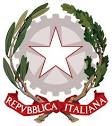 ISTITUTO COMPRENSIVO STATALEVIA DELLE BETULLE  PIEVE EMANUELE  (MI)20090sito web:www.icbetulle.gov.itdirigente@icbetulle.gov.it  segreteria@icbetulle.gov.it   MIIC8D600R@pec.istruzione.itTelefono: 02 90720080   Codice univoco: UFVRYYDenominazioneDestinatariDurataUscitePrioritàTraguardo Obiettivo di processoAree previste nel PTOFContenuti e attivitàRisorse umaneBeni e serviziPREVISIONE DI SPESA (da compilare a cura della segreteria amministrativa)Proposta attività non curricolareAnno scolasticoIndicare la denominazione del progetto – Inserire il titolo sintetico ed  un eventuale sottotitoloIndicare i destinatari a cui si rivolge (classi  - n. alunni)Descrivere l’arco temporale nel quale si attuaEventuali uscite sul territorio previsteLe priorità descritte nel RAV a cui il progetto si riferisce.Indicare a quale traguardo di risultato del RAV è riferito.Indicare a quale obiettivo di processo del RAV è riferitoIndicare a quali aree previste nel PTOF è riferito. Descrivere brevemente i contenuti e  le attività previste dal progettoIndicare il nome dei docenti precisando:n. ore curr. durante il proprio orario di servizio  n. ore di lezione aggiuntive CON GLI ALUNNI  n. ore progettazione AGGIUNTIVE ma NON di lezione Indicare i profili di riferimento dei non docenti e dei collaboratori esterni che si prevede di utilizzare.Indicare le risorse logistiche e organizzative che si prevede di utilizzare. Attività aggiuntive di insegnamento(impegno orario complessivo previsto)Numero oreBeni e serviziSpesaCosto complessivo(A cura della segreteria amministrativa)Costo complessivo(A cura della segreteria amministrativa)Pieve Emanuele, liIl docente referente(Indicare un solo nominativo)